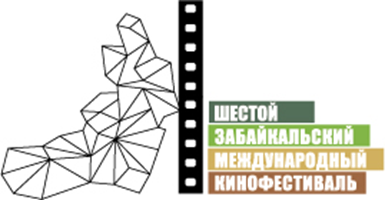 Чита, 17 сентября 2017 годаИтоги Шестого Забайкальского Международного Кинофестиваля17 сентября в Чите состоялась торжественная церемония закрытия Шестого Забайкальского Международного Кинофестиваля, в ходе которой были подведены итоги фестиваля и награждены победили. Почетные призы распределились следующим образом:Международное жюри приняло непростое решение объединить две номинации в одну и вместо призов «Лучший актёр» и «Лучшая актриса» вручить один приз «За лучшее актёрское исполнение». Победительницей в этой категории стала монгольская актриса Тангад Борхуу (Tangad-Borkhuu) за роль в фильме «Свой аэродром» (реж. Чжоу Юпэн). Приз молодому кинематографисту, входящему в профессию, был определен режиссёру фильма «Волк и овца» Шарбану Садат (Shahrbanoo Sadat). Специальный приз жюри «За выдающийся авторский вклад и уникальную художественную позицию» был присужден Эмиру Кустурице. Главный приз Шестого Забайкальского Международного Кинофестиваля – за Лучший фильм – получил режиссер Юсуп Разыков и его картина «Турецкое седло». Кроме того, Юсуп Разыков был назван лучшим режиссером по мнению жюри. Фильм «Вся наша надежда» и его режиссер Карен Геворкян также получили два приза кинофестиваля – приз международного жюри за Лучший сценарий и Приз зрительских симпатий по результатам голосования зрителей.Лучшим фильмом молодежной конкурсной программы «Новый Взгляд» стала картина производства Швейцарии и Франции «Жизнь Кабачка», режиссер Клод Баррас. Приз зрительских симпатий достался российскому фильму «Озеро героев», режиссер Анна Протоковило.Победителем в конкурсе для забайкальцев на лучший сценарий короткометражного фильма стал Сергей Лагодин и его работа «Единство». Призом победителю станет поддержка в производстве фильма от председателя жюри конкурса Лидии Бобровой, Министерства Культуры Забайкальского края и оргкомитета кинофестиваля. Поощрительный приз достался автору работы «Лица моих земляков» Дмитрию Головину. Награду за лучший короткометражный фильм получил забайкалец Антон Золотухин за фильм «Подъезд». Диплом конкурса короткометражных фильмов "За твердую гражданскую позицию художника" получил фильм "Дорогу осилит идущий..." режиссера Солбона Лыгденова.Во время торжественной церемонии Валерий Баринов, народный артист России, был награжден специальным призом Губернатора Забайкальского края.Распоряжением Губернатора Забайкальского края, за поддержку и развитие культуры Забайкальского края, большой личный вклад в организацию и проведение Забайкальского Международного кинофестиваля, Знаком отличия «За усердие на благо Забайкальского края» были награждены: Виктор Шкулеёв - Председатель Оргкомитета, идейный вдохновитель  Шестого Забайкальского Международного кинофестиваля;  Председатель Правления Некоммерческого партнерства «Забайкальское Землячество», Александр Михайлов – Президент Шестого Забайкальского Международного кинофестиваля, народный артист РСФСР, Екатерина Балашова – исполнительный директор ЗМКФ, Бардуков Алексей – актер театра и кино; Мария Безенкова – программный директор ЗМКФ, Лидия Боброва - член оргкомитета ЗМКФ, Александр Бондяшов – член оргкомитета ЗМКФ, член Правления Ассоциации «Забайкальское землячество», спонсор кинофестиваля, Елена Бондяшова – член Ассоциации  «Забайкальское землячество», спонсор кинофестиваля, Игорь Волокитин - член оргкомитета Забайкальского Международного кинофестиваля, член Правления Ассоциации «Забайкальское землячество», Петр Грешилов – член оргкомитета ЗМКФ, заместитель председателя Правления Ассоциации «Забайкальское землячество», Дмитрий Павленко – российский актер театра и кино, член Ассоциации «Забайкальское землячество»,  Виталий Перминов – партнер Забайкальского ЗМКФ, член Ассоциации  «Забайкальское землячество», Николай Рябуха – артист вокального жанра, Лилия Савина – генеральный директор Забайкальского Международного кинофестиваля; Сергей Федоров – член оргкомитета ЗМКФ, член Правления и исполнительный директор Ассоциации «Забайкальское землячество».За многолетний вклад в организацию и проведение ЗМКФ были награждены компании: АО «Сибирская угольная энергетическая компания» (генеральный директор – Владимир Рашевский), ООО «Байкальская горная компания» (председатель – Валерий Казикаев), ООО «Мангазея Золото» (генеральный директор – Сергей Янчуков), ПАО «Авиакомпания «Сибирь» (генеральный директор –  Владимир Объедков), ПАО «Ксеньевский прииск» (генеральный директор – Егор Литуев), ПАО «Приаргунское производственное горно-химическое объединение» (генеральный директор – Александр Глотов), ПАО «Горно-металлургическая компания «Норильский никель» (президент – председатель правления – Владимир Потанин), "Рекламно-производственная компания "Скандал" - ООО «Эллипс» (директор – Александр Конопасевич), торговая сеть супермаркетов «Дочки & Сыночки» (собственник – Александр Иванович Бондяшов).Приятные призы – подарочные сертификаты  на теплый подарок от VI ЗМКФ и партнера кинофестиваля, торговой сети «Зимушка», получили заслуженная артистка РСФСР Наталья Варлей, народный артист России Андрей Соколов, народный артист России Валерий Баринов, белорусская и российская актриса, певица Ирина Медведева. Гостями церемонии стали: Заместитель председателя правительства Забайкальского края Дмитрий Кочергин, Александр Михайлов – Президент Шестого Забайкальского Международного кинофестиваля, народный артист РСФСР, с супругой Оксаной  Михайловой, Виктор Шкулёв – Председатель Оргкомитета ЗМКФ, председатель Правления Некоммерческого партнерства «Забайкальское Землячество», Сергей Самойлов – советник вице президента Горно-металлургической компании «Норильский никель», председатель жюри VI ЗМКФ,  российский кинорежиссёр и сценарист Николай Лебедев, члены межународного жюри: заслуженная артистка России Мария Миронова, дистрибьютор, продюсер, режиссер Изабель Фоше, кинорежиссер, педагог Се Фэй, председатель жюри конкурса «Новый взгляд» Анна Цуканова-Котт, члены жюри «Новый взгляд», актрисы Анастасия Михайлова, Мирослава Михайлова, режиссеры, сценаристы Анатолий Полуэктов, Никита Ивакин, член оргкомитета ЗМКФ, кинорежиссёр и сценарист Лидия Боброва, народный артист России Валерий Баринов, актриса театра и кино Ирина Лачина, заслуженный артист России Евгений Дятлов, заслуженная артистка РСФСР Наталья Варлей, заслуженная артистка России Ольга Тумайкина, актер, музыкант и продюсер Александр Дьяченко, актёр театра и кино Дмитрий Павленко, актриса Наталья Селиверстова, народный артист России Андрей Соколов, актриса театра и кино Мария Шумакова, актер Алексей Бардуков, актриса театра и кино Екатерина Вуличенко, режиссер, актер, продюсер Алексей Петрухин, режиссер Юсуп Разыков, продюсер Анастасия Разлогова, композитор Анже Петрас, актриса театра и кино Яна Троянова, поэт, певец, композитор Николай Рябуха, режиссер, сценарист Карен Геворкян, режиссер Анна Протоковило, режиссер Александр Свешников, режиссер Валерий Булатов, режиссер фильма «Игрушечный мальчик» Жан Янан, продюсеры фильма: Ши Бей и Ма Хоанан, эстрадно-джазовая певица Рита Солнцева с супругом Антоном Литвиненко, актер театра и кино Георгий Фетисов, программный Директор ЗМКФ Мария Безенкова, генеральный директор ЗМКФ Лилия Савина, киновед, кинокритик Руслан Абашин, киновед Сергей Анашкин, партнёр фестиваля, заместитель генерального директора компании «Роза-хутор» Виталий Перминов, Сергей Фёдоров – исполнительный директор Некоммерческого партнерства «Забайкальское землячество», Игорь Волокитин – член правления Забайкальского землячества, президент холдинга «Группа ВИЮР», Зам. председателя Правления Ассоциации «Забайкальское землячество» Пётр Грешилов с супругой Лилией Грешиловой, музыкальный продюсер, композитор Леонид Воробьёв и другие.Ведущими церемонии Закрытия Шестого Забайкальского Международного Кинофестиваля выступили Заслуженная артистка России Елена Ксенофонтова и актер театра и кино, телеведущий Олег Масленников-Войтов.Организатор кинофестиваля – Ассоциация инициативных граждан по содействию сохранения и развития этнографической культуры Сибири «Забайкальское Землячество».Кинофестиваль проводится при поддержке Губернатора, Правительства и Министерства Культуры Забайкальского Края.Генеральный спонсор кинофестиваля – ПАО «ГМК «Норильский никель»Ведущий спонсор кинофестиваля – ЗАО «ИнтерМедиаГруп»Официальный спонсор кинофестиваля – «Сибирская угольная энергетическая компания»Спонсор кинофестиваля – Байкальская Горная КомпанияСпонсор кинофестиваля – сеть супермаркетов «Дочки & Сыночки»Официальный перевозчик кинофестиваля – S7 AIRLINESПартнер кинофестиваля – компания «Группа ВИЮР»Партнер кинофестиваля – клиника «Азия Спа»Партнер кинофестиваля – компания МегафонПартнер кинофестиваля – ПАО «Приаргунское производственное горно-химическое объединение»Ведущий информационный партнер кинофестиваля – ТК «Альтес»Ведущий Интернет партнер кинофестиваля – Чита.руИнформационные партнеры кинофестиваля:- портал Woman’s Day- проект Андрея Малахова StarHit- газета «Забайкальский Рабочий»- «Чита Сейчас»- Радио «Сибирь»- Радио МИРОфициальный сайт кинофестиваля – www.zmkf.ru